
Protokoll styrelsemöte för ApHC-se
 
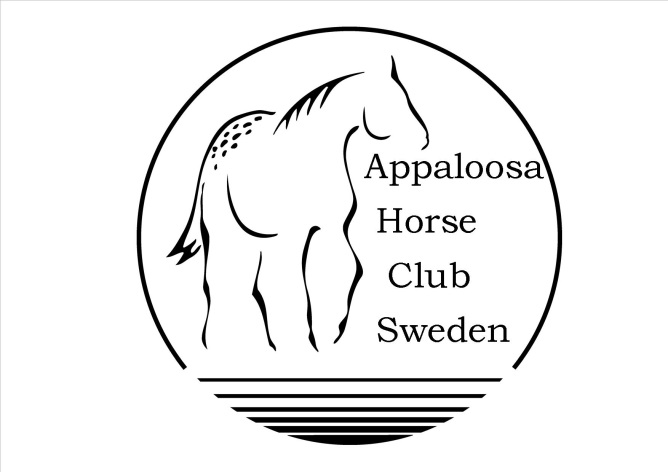 Datum: 19:e Februari 2014
Tid: 20:00
Plats: TelefonmöteNärvarande:	Jenny Hansson, Anette Christensen, Anna Öhgren, Magnus Carlsson, Åse Böhn, Annelie Thörnblom och Pia Witteborn§ 1 	Mötets öppnande 
Jenny Hansson hälsar alla välkomma§ 2 	Val av sekreterare 
	Valdes Pia Witteborn		§ 3 	Val av justerare 
	Valdes Åse Böhn och Magnus Carlsson§ 4 	Godkännande av dagordning 
	Dagordningen godkänns§ 5 	SAAHR representanter 
	Ordinarie Åse Böhn och Torbjörn Andersson
	Suppliang Anna Öhgren och Py Simonsson  (Jenny Hansson om ej Py vill sitta kvar)§ 6  	Internationella representanter
	Valdes Linda Öhgren och Jill Hedengren. Detta skickas till ApHC USA§ 7 	Föreläsning Färgenetik  med Bo Furugren
Inkommit förslag om föreläsning med Bo Furugren genom röstat JA. Anneli Thörnblom och Linda Öhgren tar kontakten med Bo för mer information om totalt pris och plats. Återkommer efter detta. § 8 	Tävlingar och Tävlingsdatum
*31 Maj 2014 Spotted Challenge en-dagars tävling med en domare.  Då Vartofta har haft dålig tillgång till box platser och boende söker vi efet nya förslag på tävlings anläggning. 
Förslag 1.  Vedholm ca. 1mil från Falköping 1500;- ridhus hyra. Boxhyra 200;-/natten/box, boende200;-/natt/person. (dock ej reining underlag)
Förslag 2. Björnared, Äspered. Anette återkommer med mer information.
Förslag 3. Berga Gård, Gällstad. Pia återkommer med mer information. 
Fler förslag välkomnas och diskuteras. Deadline för förslag är 26/2 och presenteras i styrelsens facebook grupp.

*30 augusti 2014 planeras Appalossa Nationals i Tenhult som en-dagars tävling med två domare hållas.

*Linda Israelsson önskar hålla tävling hemma hos sig. Ja från samtliga, ska planeras i september eller oktober. Jenny H förmedlar detta till Linda som får återkomma med passande datum.

*Jenny Hansson önskar hålla tävling i samband med Halter/unghäst clinic hemma hos sig. Ja från samtliga planeras ev. 12-13juli.

*Övrigt, jagar Anette sponsorer och Jenny kollar över rosett lagret.  

Tävlings kommitté består av Jenny Hansson, Torbjörn Andersson, Anette Christensen och Pia Witteborn.§ 9	Medlemskort 
Jill och Marty är villiga att fortsätta tillverka och skicka ut dessa. Lika så fortsätter Jill hålla i medlemstidning. Alla uppmanas skicka in bidrag till denna.§ 10	Turridning
Jenny planerar hålla turridning med övernattning och grill. Med bättre pris för medlemmar. Ja från samtliga och ska läggs upp som aktivitet på hemsidan.§ 11	Övriga ärenden 
a) Hästkartan har varit i kontakt med Anette. Vi tackar ja till marknadsföring av vår förening och kommande aktiviteter. Anette ser om vi kan göra något utbytte av reklam för att få bättre pris och tillgänglighet.
b) Magnus planerar att hålla i roping träning. Med bättre pris för medlemmar. Ja från samtliga och ska läggs upp som aktivitet på hemsidan.
c) Marknadsföring på någon typ av häst mässa. Alternativ Åhaga Borås. Anette återkommer och undersöker§ 12 	Nästa styrelsemöte 
	10 Maj på CB trail Camp§ 13 	Mötets avslutande 
	Ordförande tackar och förklarar mötet avslutatKättebo, 23 februari 2014____________________________Mötes sekr. Pia Witteborn____________________________		____________________________Protokolljusterare. Åse Bhön		Protokolljusterare Magnus Carlsson